ФЭМП. Конструирование из бумаги. «Грачи прилетели.  Техника оригами». Для детей подготовительной группы.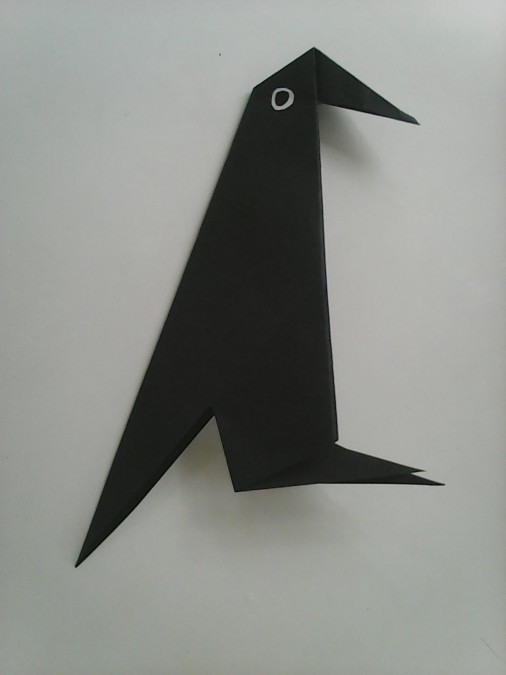 Подготовила воспитатель I квалификационной категории Лосева И.В.За окном весна и пора приветствовать грачей.Итак, берем квадратный лист черного цвета.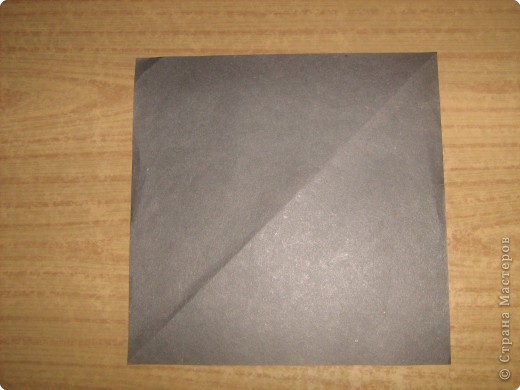 Сгибаем его по диагонали.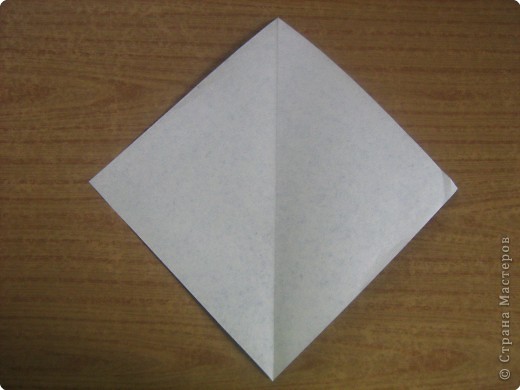 Загибаем боковые стороны к линии сгиба.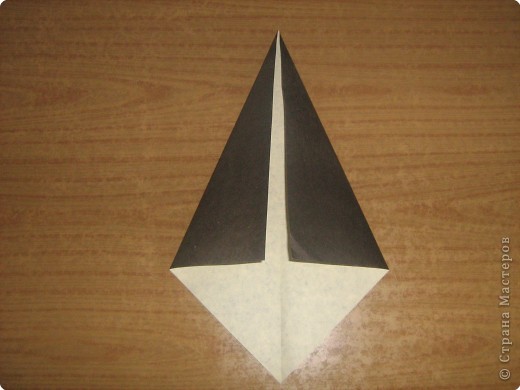 Нижние стороны тоже нужно загнуть к линии сгиба.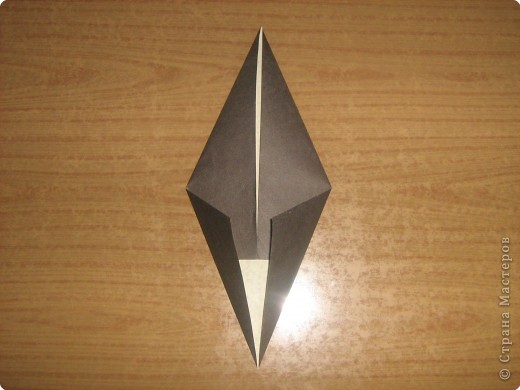 Разогнуть нижние стороны.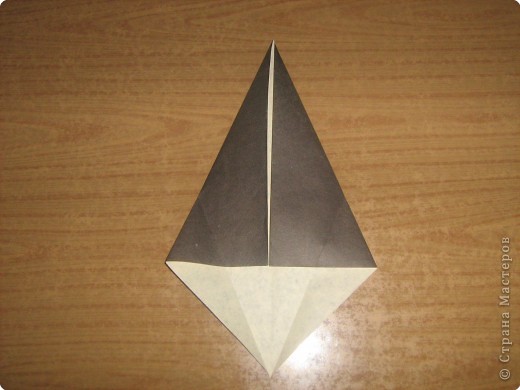 По линиям сгиба сделать надрезы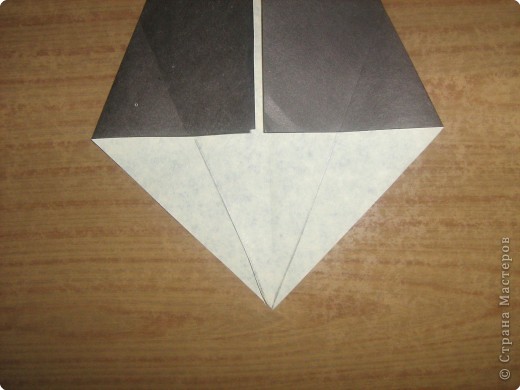 По надрезам загнуть кверху.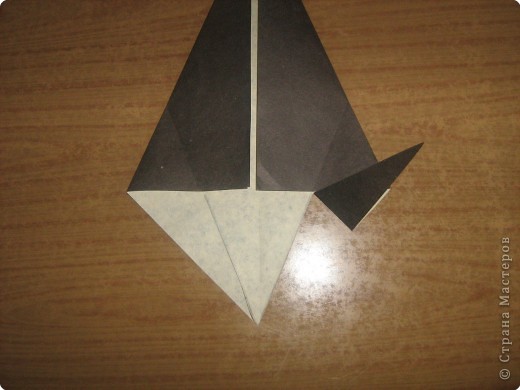 Верхний угол загнуть вниз(это будущая голова)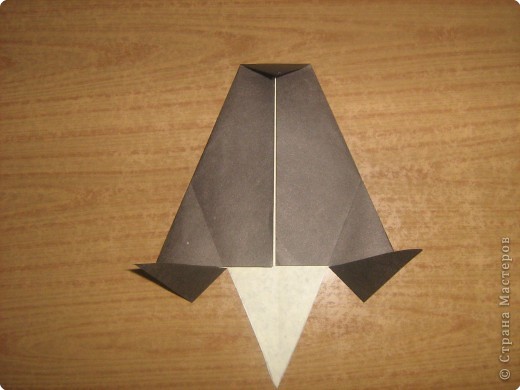 Сложить заготовку пополам, приклеить глаза. 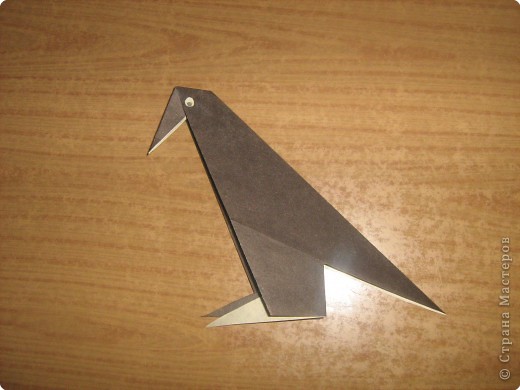 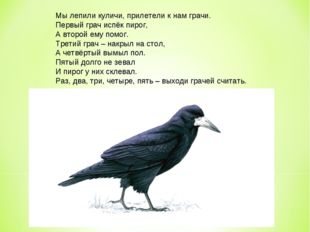 Пусть живут в лесах, в садах И поют нам птицы. Ведь они для нас друзья Соловьи, грачи, синицы.